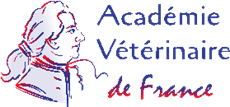 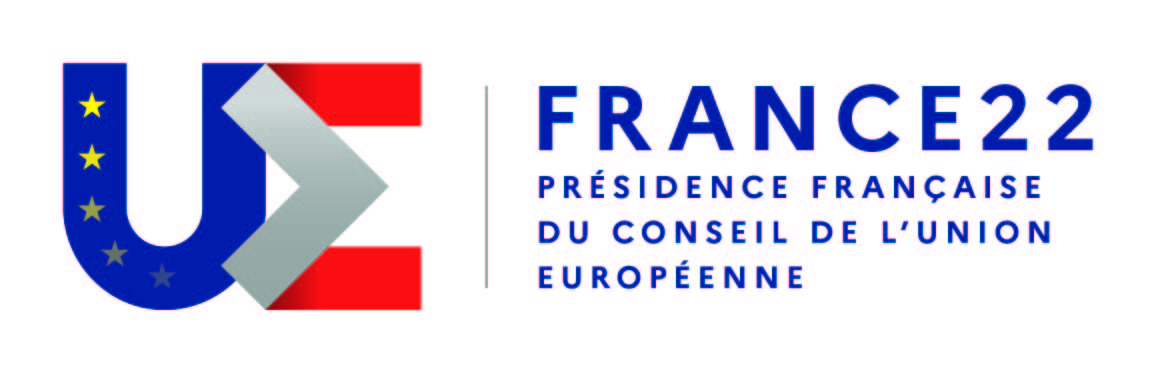 Fondée en 1844Reconnue d’utilité publique par décret du 16 avril 1878JOURNÉE DU PRÉSIDENTJeudi 9 juin 2022 de 9h00 à 17h30Salle des Séances de l’Académie Nationale de Médecine16 rue Bonaparte – 75006 PARISPrésidence André Jestin Thème: « L’Europe, défis et opportunités pour le monde vétérinaire  »Bulletin Réponse à RETOURNER impérativement avant le 2 juin par mail à sga3.academie@veterinaire.fr Inscription obligatoire :soit en présentiel	 Confirmez votre Présence : 	Matin 		Buffet 		Après-midi soit en visioconférence avec patronyme identifiable pour l’accès  			Confirmez votre Présence : 	Matin 		Après-midi Nom, Prénom :Établissement / Organisation :Fonction / Responsabilités :Adresse postale :Tél. :Adresse courriel (obligatoire) :A.V.F. 34 rue Breguet – 75011 PARISCourriel : sga3.academie@veterinaire.fr – https://www.academie-veterinaire-defrance.org